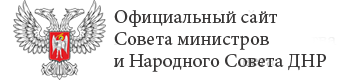 ДОНЕЦКАЯ НАРОДНАЯ РЕСПУБЛИКАУПРАВЛЕНИЕ ОБРАЗОВАНИЯ АДМИНИСТРАЦИИ ГОРОДА ДОНЕЦКАМУНИЦИПАЛЬНОЕ БЮДЖЕТНОЕ ДОШКОЛЬНОЕ ОБРАЗОВАТЕЛЬНОЕ УЧРЕЖДЕНИЕ«ЯСЛИ-САД КОМБИНИРОВАННОГО ТИПА № 380 ГОРОДА ДОНЕЦКА». Донецк, ул. Бирюзова, д.44б, тел.: (062) 2036612, e-mail: detsad380@mail.ruИдентификационный код 51012134Занятие: "Рисование с помощью штампов"Подготовила: воспитатель Фетисова О.Н.Название занятия: "Рисование с помощью штампов"Цель занятия: Развитие мелкой моторики, воображения и творческого мышления у детей младшей группы.Необходимые материалы:Бумага для рисования формата А5Разноцветные штампы различных форм и размеровПоролоновые подложки или салфеткиНеядовитые краскиКисточки или ватные палочкиХод занятия:Начните занятие с небольшой беседы о штампах и их использовании в рисовании. Объясните детям, что штампы помогают создать разнообразные узоры и рисунки, а также могут изображать различные фигуры и предметы.Покажите детям штампы различных форм и размеров. Обсудите с ними, какие предметы или фигуры они видят на каждом штампе.Распределите бумагу для рисования и поролоновые подложки или салфетки на столы.Покажите детям, как правильно наносить краску на штамп, чтобы получить четкое и яркое изображение. Предложите им заполнить поддоны с краской разных цветов.Попросите детей выбрать штампы и наносить на них краску из поддонов.Постепенно, вместе с детьми, создавайте штампованные рисунки на бумаге. Поощряйте детей экспериментировать с разными цветами и штампами, комбинируя их в своих рисунках.Для усложнения задания, попросите детей добавить детали к своим рисункам с помощью кисточки или ватных палочек.В конце занятия, проведите демонстрацию и обсуждение работ детей, поощряя их творческий подход и хвалите каждое усилие.Предложите детям выставить свои работы, чтобы они могли наслаждаться результатом своего труда и делиться своими творениями с другими детьми и воспитателями.Вывод:Занятие по рисованию с помощью штампов помогает развить у детей младшей группы творческое мышление, представление о форме и цвете, а также оказывает положительное влияние на развитие мелкой моторики и координации движений руки.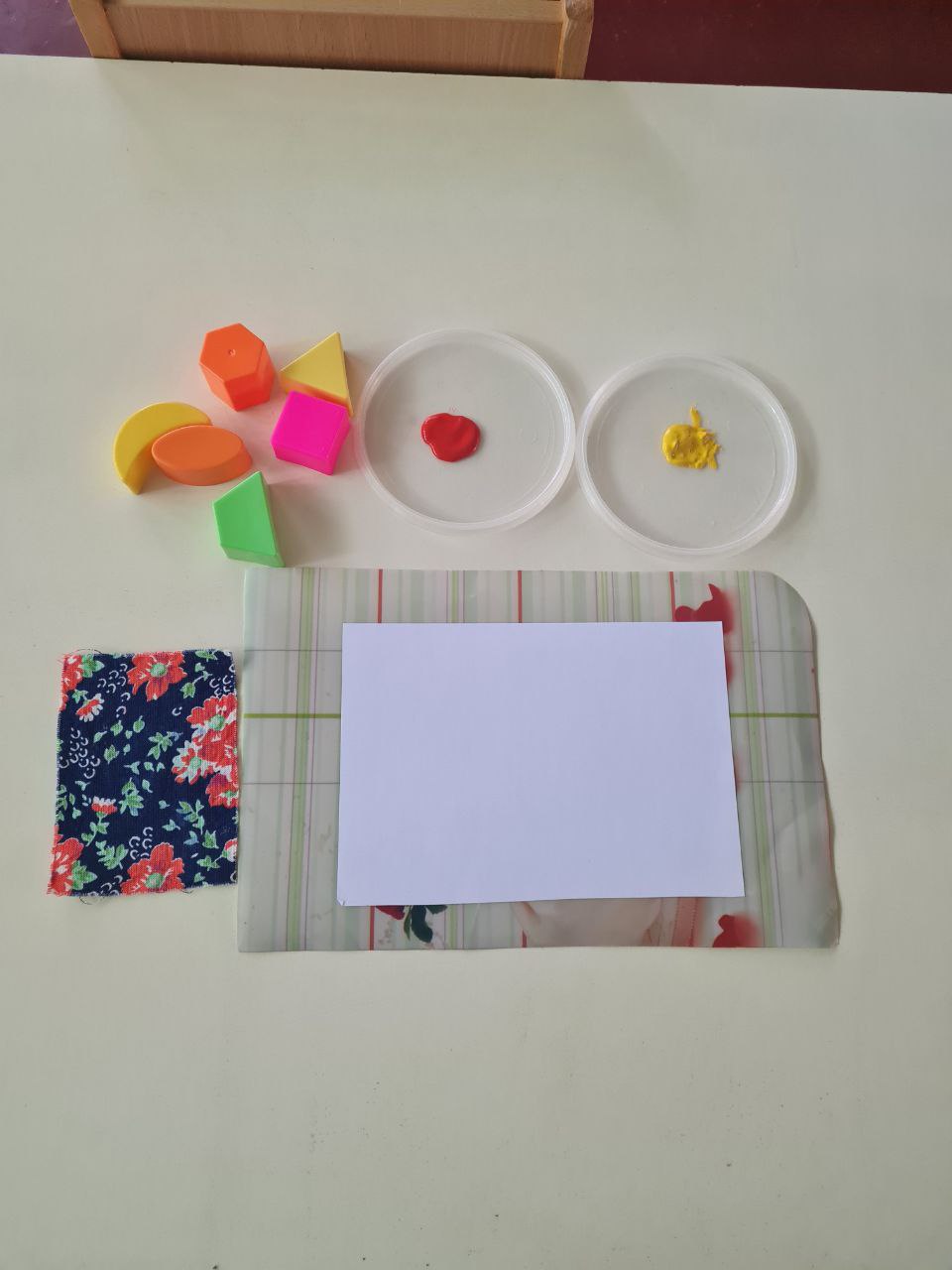 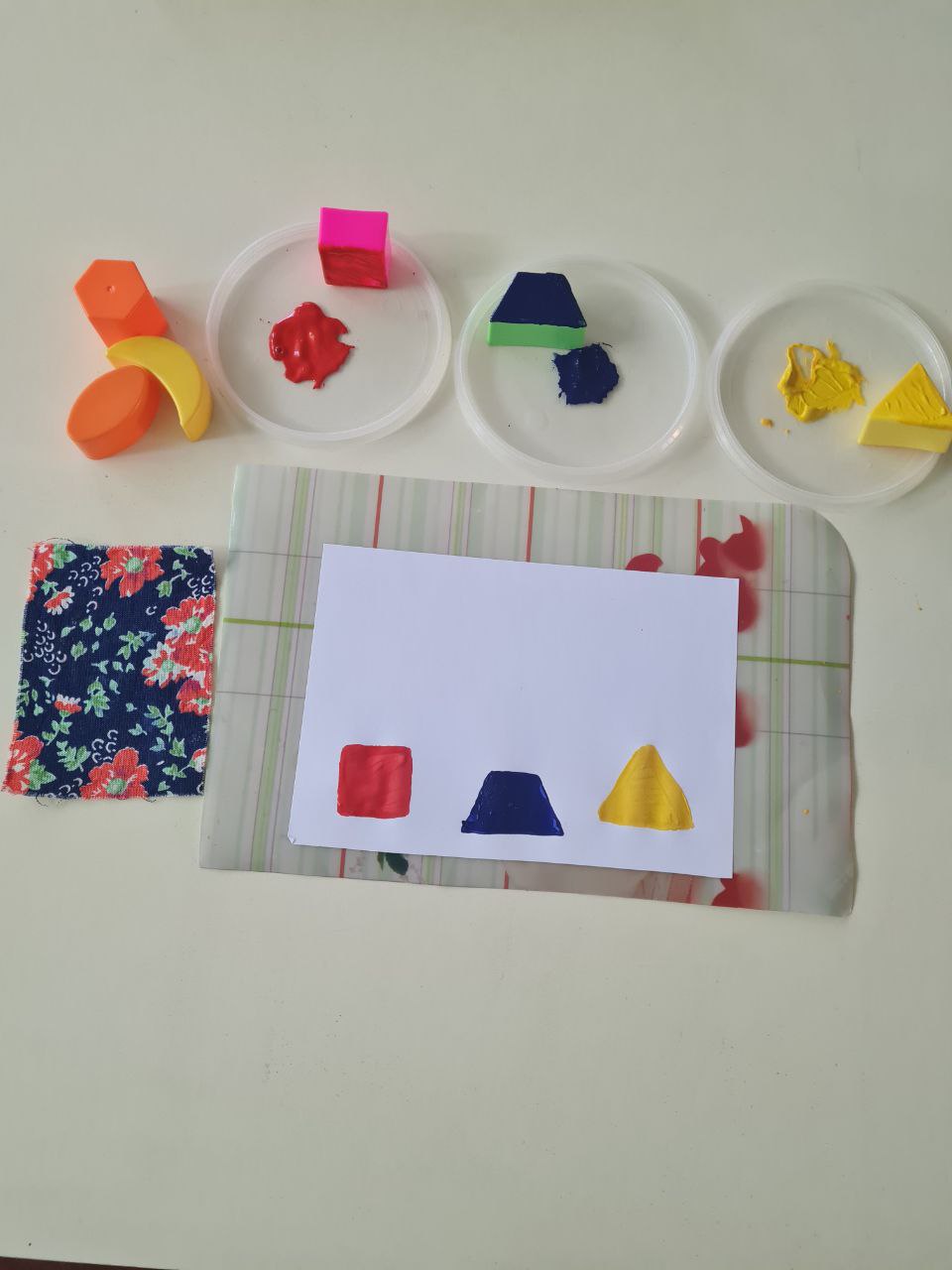 